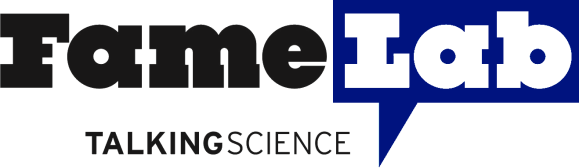 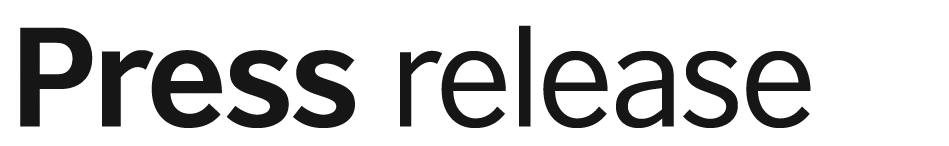 Praha, 21. ledna 2014FameLab 2014 – bavme se vědou!  Mezinárodní soutěž FameLab v České republice vstupuje již do 4. ročníku a zve zájemce k podání přihlášky. Uzávěrka přihlášek je 1. března 2014.Tato soutěž pro mladé vědce a vědkyně vznikla v Anglii v roce 2004 a od té doby se úspěšně šíří po světě. Do soutěže se letos zapojí 26 zemí ze čtyř kontinentů, mezi nimi poprvé také Francie, Austrálie, Jižní Korea, Belgie a Nizozemsko. U nás FameLab probíhá pod záštitou předsedy Akademie věd ČR profesora Jiřího Drahoše, za podpory Nadace Neuron, Českých center a společnosti RSJ algorithmic trading. Organizaci zajišťuje British Council ve spolupráci s Nadací Tomáše Bati a Občanským sdružením Adeto.FameLab účastníkům nabízí šanci zlepšit své schopnosti v oblasti popularizace vědy a komunikace s médii. Zároveň si klade za cíl přinést publiku aktuální ukázky toho, čím se v současnosti zabývá výzkum v oblasti medicíny, matematiky a přírodních a technických věd. Přihlášky mohou podávat studenti a vědečtí a pedagogičtí pracovníci starší 21 let do 1. března 2014. Elektronická přihláška, informace, praktické tipy a vystoupení z minulých ročníků jsou k dispozici na www.britishcouncil.cz.Jak soutěž probíhá?Každý soutěžící musí v pouhých třech minutách publiku a odborné porotě vysvětlit své vědecké téma. Porota posuzuje, zda je vystoupení vědecky správné, srozumitelné laické veřejnosti a pokud možno i zábavné. V oblastních kolech ze soutěžících vybere deset nejlepších pro školení MasterClass a následující národní finále. Svůj vliv má i hlas publika. Časový plánBřezen 2014 	- oblastní kola (v Praze 15. 3. 2014 a ve Zlíně 29. 3. 2014)Duben 2014 	- dvoudenní školení (tzv. MasterClass) pro deset vybraných finalistů vedené anglickými a českými experty na komunikaci, prezentaci a spolupráci s médiiKvěten 2014 	- národní fináleČerven 2014 	- vítěz národního finále bude reprezentovat Českou republiku v mezinárodním klání soutěže FameLab v anglickém Cheltenhamu. Co o soutěži řekli finalisté v anonymním dotazníku:„Famelab mě nakonec překvapil hlavně tím, jak mě bavil! Nejen má vlastní vystoupení, ale hlavně příspěvky ostatních soutěžících. Některé nápady byly prostě úžasné. I proto se těším na příští ročník! “ „Jsem moc rád, že soutěž FameLab dorazila do Čech - moje počáteční nedůvěra plynoucí z představy vědeckého fastfoodu se brzy rozplynula – FameLab má opravdu velmi chytře postavený program s výraznou vzdělávací složkou pro účastníky. No a fakt, že jsem postoupil až do mezinárodního finále a získal cenu mezinárodního publika, je pro mne opravdu zavazující. Ocenil jsem, že jsem měl šanci vidět, jak se věda popularizuje jinde, a zároveň jsem rád, že jsem přispěl k pozitivnímu obrazu české vědy v zahraničí.“ „FameLab je skvělá věc, díky které jsem měla možnost potkat úžasné lidi. Přinesla mi mnohem více, než jsem očekávala – například další nabídky spolupráce při popularizaci. Jsem moc ráda, že jsem se do soutěže přihlásila a všem ji doporučuji.“„I když přemýšlím o nějaké prospěšné konstruktivní kritice nebo o nápadu ke zlepšení, opravdu mě nic nenapadá. Nad organizací smekám!”„Nečekala jsem, že se dozvím tak mnoho o jiných oborech – FameLab určitě napomáhá přenosu informací mezi vědci a neodbornou veřejností, ale také mezi vědci samotnými. Jednotlivé obory se v běžném životě totiž vzájemně nedostatečně stýkají. Každá specializace má svou odbornou řeč, kterou ostatní – vědci i nevědci - potřebují přeložit do normální češtiny“. „MasterClass mi ukázal důležité zásady pro prezentaci myšlenek tak, aby měly dopad na posluchače. Objevil jsem, v čem je nutné se zlepšit při komunikaci s médii, s oponenty, s diskutujícími apod. a v Cheltenhamu jsem získal kopec inspirace pro stavbu přednášek“. „Nejpřínosnější bylo školení MasterClass, které bylo naprosto precizní ze stránky odborné i organizační. FameLab byla obrovská zkušenost a zážitek. S odstupem času na to strašně rád vzpomínám.“„FameLab je jedinečná příležitost potkat vědce z ostatních oborů. Navíc je pro samotné vystoupení nutné nahlížet na svoji problematiku z více možných úhlů, aby to i neodborné publikum pochopilo nebo aby to oborné alespoň trochu pobavilo - ne všechno, co chápu já, musí chápat i ostatní stejným způsobem.“ „Soutěž mi přinesla nový pohled na můj projekt, setkání se zajímavými lidmi, zkušenost s mikrofony a kamerou a údiv nad tím, co se dá stihnout za tři minuty.“„Soutěž FameLab mi dala možnost vyzkoušet si mluvit před širokým publikem a nutnost 
vybrat ze své práce TO nejzajímavější na tří minutové povídání, což vedlo ke značnému utříbení mých myšlenek. MasterClass mě výrazně posunul v rétorických schopnostech.“„Soutěž mi dodala sebevědomí. Moc děkuju "panu Láskovi" za úžasné školení a všem organizátorům, že to tak pěkně všechno připravili a zařídili. Poznala jsem spoustu nových kamarádů - vrstevníků "vědců". Celkově pro mě byla účast v soutěži velká zkušenost a budu ji doporučovat všem kolegům, aby se v dalších ročnících do soutěže přihlásili.“Organizátoři a partneři: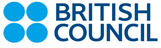 British CouncilBritish Council je organizace usilující o posílení dobrých mezinárodních vztahů. Podporuje otevřenou diskuzi na aktuální společenská témata a napomáhá výměně zkušeností v oblasti vědy, vzdělávání a rozvoje občanské společnosti. Nabízí také celou řadu jazykových kurzů obecné i odborné angličtiny vedoucích k mezinárodně uznávaným zkouškám.British Council je vlastníkem licence pro šíření soutěže FameLab mimo území Velké Británie.www.britishcouncil.cz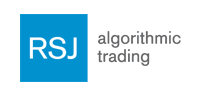 RSJ algorithmic tradingFirma RSJ algorithmic trading je jedna z největších obchodníků burzovních derivátů na světě. K obchodování používá vlastní matematické modely a algoritmy. Obchodování na burzách realizuje plně automatizovaně pomocí vlastního softwaru provozovaného na serverech umístěných v datových centrech burz. RSJ je ryze česká společnost se sídlem v Praze. www.rsj.cz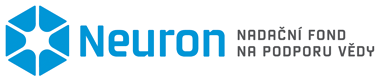 Nadační fond Neuron na podporu vědyNadační fond Neuron na podporu vědy je nezisková organizace, která je založená na rozvíjení mecenášství v oblasti vědy a výzkumu v České republice. Fond chce prostřednictvím popularizace vědy pomáhat ke zvýšení priority a významu kvalitní vědy pro společnost a přispívat k celkovému zvýšení prestiže vědy v české společnosti.www.nfneuron.cz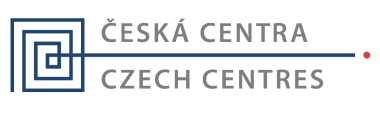 Česká centraČeská centra jsou agenturou Ministerstva zahraničních věcí pro propagaci ČR v zahraničí. Prosazují českou kulturní scénu na mezinárodním poli. Síť Českých center působí z 22 zahraničních metropolí tří kontinentů.www.czechcentres.cz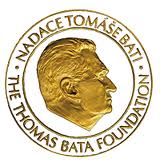 Nadace Tomáše BatiPosláním Nadace je nejen uchování baťovské historie a baťovských tradic jako takových, ale i podpora projektů zaměřených na zdravý rozvoj komunity v oblasti sociálního a kulturního rozvoje, vzdělávání mládeže a podpory podnikatelských aktivit.www.batova-vila.cz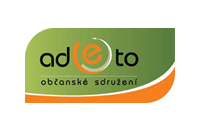 Občanské sdružení ADETOObčanské sdružení ADETO je nezisková organizace, která se snaží přinášet studentům středních škol a také široké veřejnosti nevšední setkání s výjimečnými lidmi. Zabývá se popularizací vědy a podporuje mezinárodní spolupráci. www.adeto.eu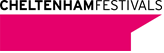 Cheltenham FestivalsCharitativní společnost, která již od roku 1945 organizuje různě zaměřené festivaly  ve svém anglickém sídelním městě Cheltenham.V současné době je to nejen festival literární a hudební, ale také festival vědecký, který patří mezi nejproslulejší ve Velké Británii. Pro svůj Science Festival vyvinula soutěž FameLab, jejíž licenci vlastní. Jejím prostřednictvím vyhledává nové talenty pro popularizaci vědy.  Kontakt: Dáša Sephtonová, Project Manager FameLab Czech Republic, T  +420 605 882 555,  dasa.sephton@britishcouncil.cz